05/07/2022BionexoResultado daTomada de Preços Nº20222106A085HEMUObjeto: ALMOXARIFADOO Instituto de Gestão e Humanização – IGH, entidade de direito privado e sem fins lucrativos,classificado como Organização Social, vem tornar público a realização do Processo Seletivo deCompras, com a finalidade de adquirir bens, materiais e/ou medicamentos para o HEMU -Hospital Estadual da Mulher com endereço à Av. Perimetral, s/n, Quadra. 37, Lote 14, SetorCoimbra, Goiânia/GO, CEP: 74.530-020Data de Início do recebimento das propostas: 21/06/2022Data Final do recebimento das propostas: 28/06/2022Bionexo do Brasil LtdaRelatório emitido em 05/07/2022 18:04CompradorIGH - Hospital Materno Infantil (11.858.570/0002-14)AV. PERIMETRAL, ESQUINA C/ RUA R7, SN - SETOR COIMBRA - GOIÂNIA, GO CEP: 74.530-020Relação de Itens (Confirmação)Pedido de Cotação : 224997099COTAÇÃO Nº 18176 - ALMOXARIFADO - HMI JUN 2022Frete PróprioObservações: *PAGAMENTO: Somente a prazo e por meio de depósito em conta PJ do fornecedor. *FRETE: Só serão aceitas propostas comfrete CIF e para entrega no endereço: RUA R7 C/ AV PERIMETRAL, SETOR COIMBRA, Goiânia/GO CEP: 74.530-020, dia e horárioespecificado. *CERTIDÕES: As Certidões Municipal, Estadual de Goiás, Federal, FGTS e Trabalhista devem estar regulares desde a data daemissão da proposta até a data do pagamento. *REGULAMENTO: O processo de compras obedecerá ao Regulamento de Compras do IGH,prevalecendo este em relação a estes termos em caso de divergência.Tipo de Cotação: Cotação NormalFornecedor : Todos os FornecedoresData de Confirmação : TodasFaturamentoMínimoPrazo deEntregaValidade daPropostaCondições dePagamentoFornecedorFrete ObservaçõesCientifica Médica Hospitalar LtdaGOIÂNIA - GOVanessa Nogueira - (62) 3088-9700vendas3@cientificahospitalar.com.brMais informações2dias após12R$ 200,0000R$ 0,000001/07/202201/07/202230 ddlCIFCIFnullnullconfirmaçãoCirurgica Goiania EireliGOIÂNIA - GOMarcelo Simoes Gusmao - (62) 99161-4121diretor@cirurgicagoiania.com.brMais informações3dias após30/42/54 ddlconfirmaçãoLamed Brasil Produtos E ServiçosHospitalares LtdaGOIÂNIA - GO1 dias apósconfirmação34R$ 0,000001/07/202207/07/202230 ddl30 ddlCIFCIFnullnullHenrique Nascimento - (62) 99652-7939henrique@lamedbrasil.com.brMais informaçõesModerna Papelaria EireleR$ 100,00005 dias apósconfirmaçãoGOIÂNIA - GOhttps://bionexo.bionexo.com/jsp/RelatPDC/relat_adjudica.jsp1/5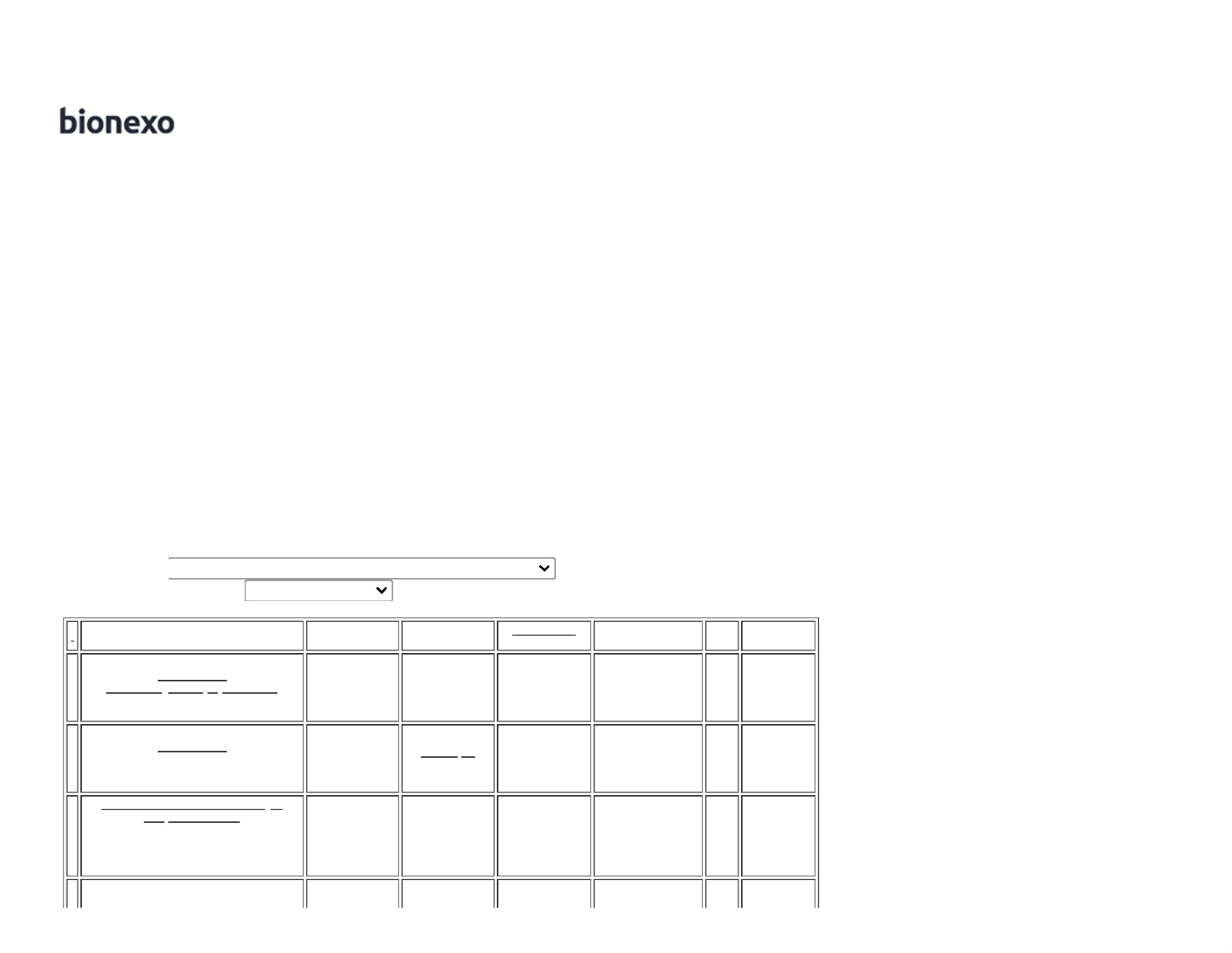 05/07/2022BionexoGisele Pessoa Cruz - (62) 9916-69249papelaria.moderna@yahoo.comMais informaçõesR2 Comercio E Serviços EireliGOIÂNIA - GOMARCOS EDUARDO ROCHA - (62) 3988-0015R2COMERCIOGO@GMAIL.COMMais informações3dias após5R$ 300,000001/07/202230 ddlCIFnullconfirmaçãoProgramaçãode EntregaPreçoUnitárioProdutoCódigoFabricante Embalagem Fornecedor Comentário JustificativaBrasíndice Rent(R$) Quantidade Valor Total UsuárioCAIXA P/ DESCARTEMATERIALPERFUROCORTANTECOLETORPERFUROCORTANTEECOLOGIC.Rosana DeOliveiraMoura13 LITROS ->CientificaMédicaHospitalarLtdaDEVERÁ CONTER OR$4,9100R$1SACO PROTETOR. 10079COMPATÍVEL COMSUPORTES DASMARCASDESCARPACK EGRANDESC.-CAIXAnull-R$ 0,0000240 Unidade13LT C/201.178,4000(AMARELO) -DESCARBOX -DESCARBOX05/07/202217:50TotalParcial:R$240.01.178,4000Total de Itens da Cotação: 14Total de Itens Impressos: 1Programaçãode EntregaPreçoUnitárioProdutoCódigoFabricante Embalagem Fornecedor Comentário JustificativaBrasíndice Rent(R$) Quantidade Valor Total Usuário-SACO P/ LIXOLARANJASACO P/ LIXOLARANJA 200LTS.PCT COM 100UNIDADES EM 10MICRAS - UNIDADERosana DeOliveiraMoura200LTS. PCTCOM 100CirurgicaGoianiaEireliR$42,8100R$48940007--UNDnullnull--R$ 0,000050 Unidade2.140,5000UNIDADES -lwmplastic -lwmplastic05/07/202217:50-UNIDADESACO PLASTICOTRANSP. 15X30CM -SACORosana DeOliveiraMoura>TRANSPARENTE ;ALTERAÇÃO NAPLASTICOTRANSP.15X30CM -CirurgicaGoianiaEireliR$21,4800R$644,40008734PCTR$ 0,000030 UnidadeMEDIDA DE 15X29PARA 15X30PADRÃO ABNT -(KILO)LWMPLASTIC -LWMPLASTIC05/07/202217:50SACO PLASTICOTRANSP. 20X30CM -SACOPLASTICOTRANSP.0X30CM -lwmplastic -lwmplasticRosana DeOliveiraMoura>SACO PLASTICOCirurgicaGoianiaEireliR$21,4800R$TRANSPARENTE 20 2741X 30 - FECHOHERMETICO ---UNDUNDnullnull--R$ 0,0000R$ 0,000050 Unidade30 Unidade21.074,000005/07/202217:50(KILO)10SACO PLASTICO26308SACOCirurgicaR$R$Rosana Dehttps://bionexo.bionexo.com/jsp/RelatPDC/relat_adjudica.jsp2/5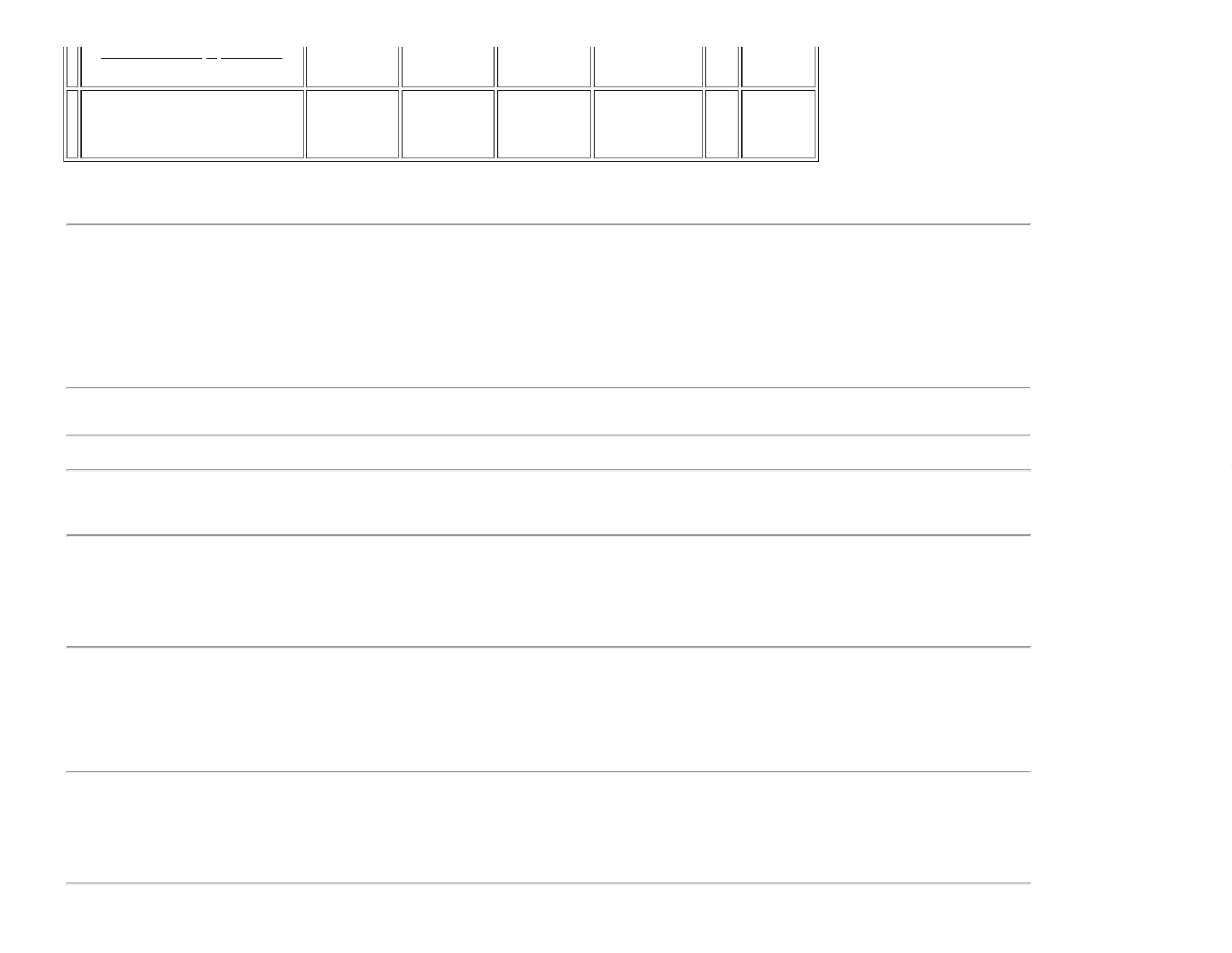 05/07/2022BionexoTRANSP. 25X35 ->PLASTICOTRANSP. 25X35- lwmplastic -lwmplasticGoianiaEireli21,4800644,4000OliveiraMouraSACO PLASTICOTRANSPARENTEESPESSURA MEDIA05/07/202217:5025 X 35 - UNIDADESACOPLASTICOTRANSPARENTERosana DeOliveiraMouraSACO PLASTICOTRANSP.50X80X12CM -> -REFORCADO - (KILO )CirurgicaGoianiaEireliR$21,4800R$111112344097----PCTUNDPCTUNDnullnullnullnull----R$ 0,0000R$ 0,0000R$ 0,0000R$ 0,000050 Unidade40 Unidade60 Unidade40 Unidade50X80 -1.074,0000LWMPLASTIC -LWMPLASTIC05/07/202217:50SACOPLASTICOTRANSPARENTE0 X 20 - MPMPASTIC - MPMPLASTICRosana DeOliveiraMouraSACO PLASTICOTRANSPARENTE 10 39999X 20 - ( KILO )CirurgicaGoianiaEireliR$25,5000R$11.020,000005/07/202217:50Rosana DeOliveiraMouraSACO PLASTICOTRANSPARENTE 30X 40CM -> FECHOHERMETICO -( KILO)SACOPLASTICOTRANSPARENTE30 X 40CM -LWMPLASTICCirurgicaGoianiaEireliR$2,4800R$156921.348,800005/07/202217:50SACOPLASTICOTRANSPARENTE0X120 -lwmplastic -lwmplasticRosana DeOliveiraMouraSACO PLASTICOTRANSPARENTECirurgicaGoianiaEireliR$21,4800R$859,200043105880X120 ( KILO )05/07/202217:50TotalParcial:R$350.08.805,3000Total de Itens da Cotação: 14Total de Itens Impressos: 8Programaçãode EntregaPreçoUnitárioProdutoCódigoFabricante Embalagem Fornecedor Comentário JustificativaBrasíndice Rent(R$) Quantidade Valor Total Usuário;CBS nãoCopo Plastico50ml Branco PT100 UN -Kerocopo -Kerocopo -Kerocoporespondeu oprodutocorretamente.Comercialalvorada nãoatingiu o valormínimo.Rosana DeOliveiraMouraLamed BrasilProdutos EServiçosHospitalaresLtdaCOPODESCARTAVEL 50MLPCT C/ 100 -PACOTER$2,2000R$110,00002312-PacotenullR$ 0,000050 Pacote05/07/202217:50TotalParcial:R$110,000050.0Total de Itens da Cotação: 14Total de Itens Impressos: 1https://bionexo.bionexo.com/jsp/RelatPDC/relat_adjudica.jsp3/5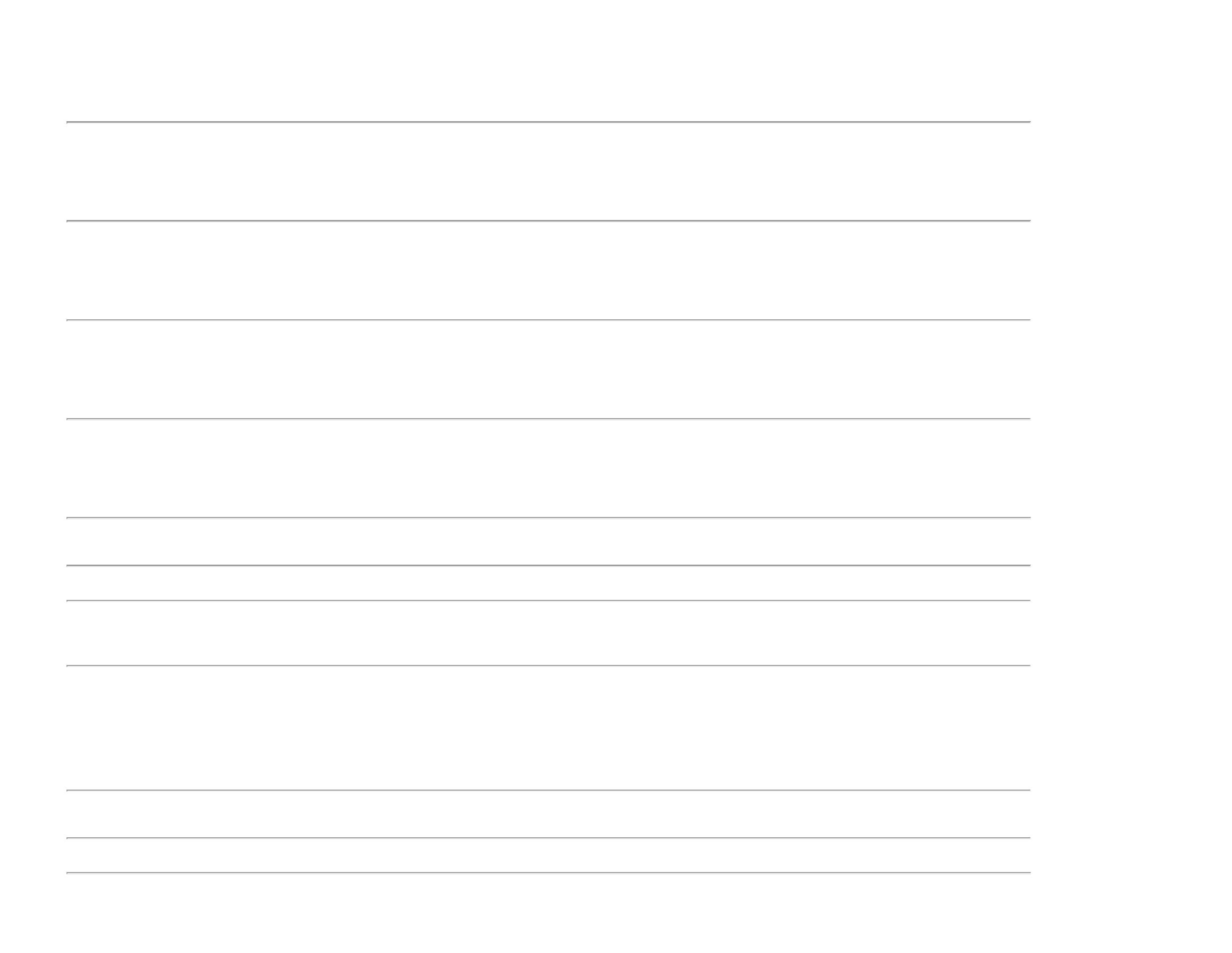 05/07/2022BionexoProdutoCódigo Programação Fabricante Embalagem Fornecedor Comentário Justificativa Preço Brasíndice Rent(R$) Quantidade Valor Total Usuáriode EntregaUnitárioRosana DeOliveiraMoura-BOBINASACO PLASTICO EMBOBINA PICOTADO 42560PICOTADA 6,5X 10,5 CMTRANSPARENTEModernaPapelariaEireleR$94,0000R$7-1null-R$ 0,000010 Rolo11.940,00006X10 - ROLO05/07/202217:50-samysTotalParcial:R$10.01.940,0000Total de Itens da Cotação: 14Total de Itens Impressos: 1Programaçãode EntregaPreçoUnitárioProdutoCódigoFabricante Embalagem Fornecedor Comentário JustificativaBrasíndice Rent(R$) Quantidade Valor Total UsuárioCOPODESCARTAVELTRANSPARENTE00ML PCT C/100 -COPODESCARTAVELPS 200ML -PACOTE 100UND -TOTALPLAST -TOTALPLASTRosana DeOliveiraMoura2>ATOXICO, EMR2 ComercioE ServiçosEireliR$,8900R$3POLIESTIRENOATOXICO. CADAPACOTE EM 100COPOS DEVERA TERPESO MINIMO328-PACOTEnull-R$ 0,0000500 Pacote31.945,000005/07/202217:50160G. PACOTERosana DeOliveiraMouraSACOPLASTICO LISO40X60X0.10 -KG - EMPLAV -EMPLAVR2 ComercioE ServiçosEireliSACO PLASTICO0X60 CM PC 1 KGR$21,4800R$859,2000563768040409--KGnullnull-R$ 0,000040 Unidade405/07/202217:50SACO PLASTICO EMBOBINA PICOTADOBOBINAPLASTICAPICOTADATRANSPARENTE0X60 - GOODROLL - GOODROLLRosana DeOliveiraMoura40X60CMR2 ComercioE ServiçosEireliRespondeuincorretamenteo item cotado;CONTENDO 500UNIDADES PORBOBINA NOMATERIALPOLIETILENO.R$38,3000R$ROLOR$ 0,000040 Rolo1.532,0000405/07/202217:50TotalParcial:R$580.04.336,2000Total de Itens da Cotação: 14Total de Itens Impressos: 3TotalGeral:R$1230.016.369,9000Clique aqui para geração de relatório completo com quebra de páginahttps://bionexo.bionexo.com/jsp/RelatPDC/relat_adjudica.jsp4/5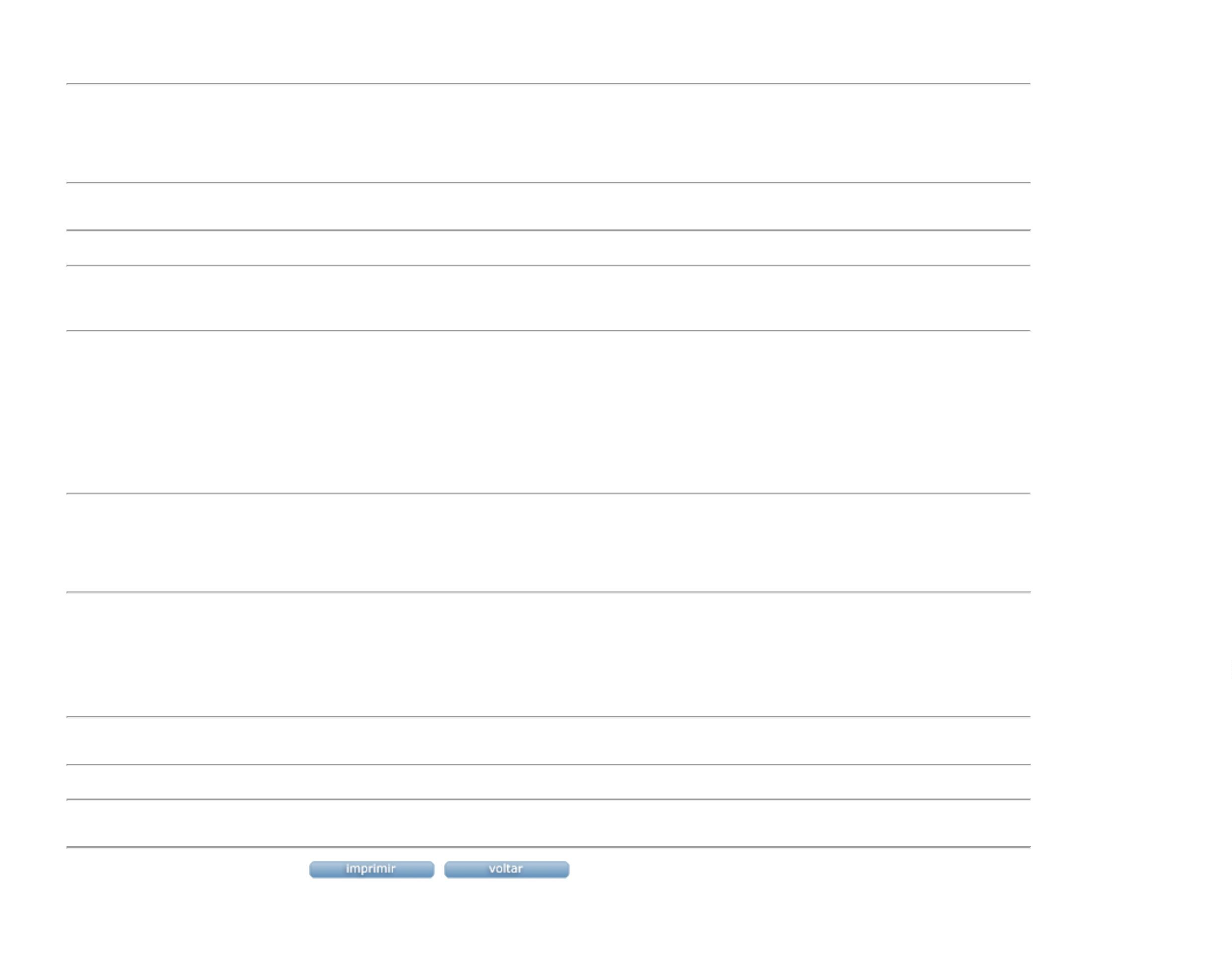 05/07/2022Bionexohttps://bionexo.bionexo.com/jsp/RelatPDC/relat_adjudica.jsp5/5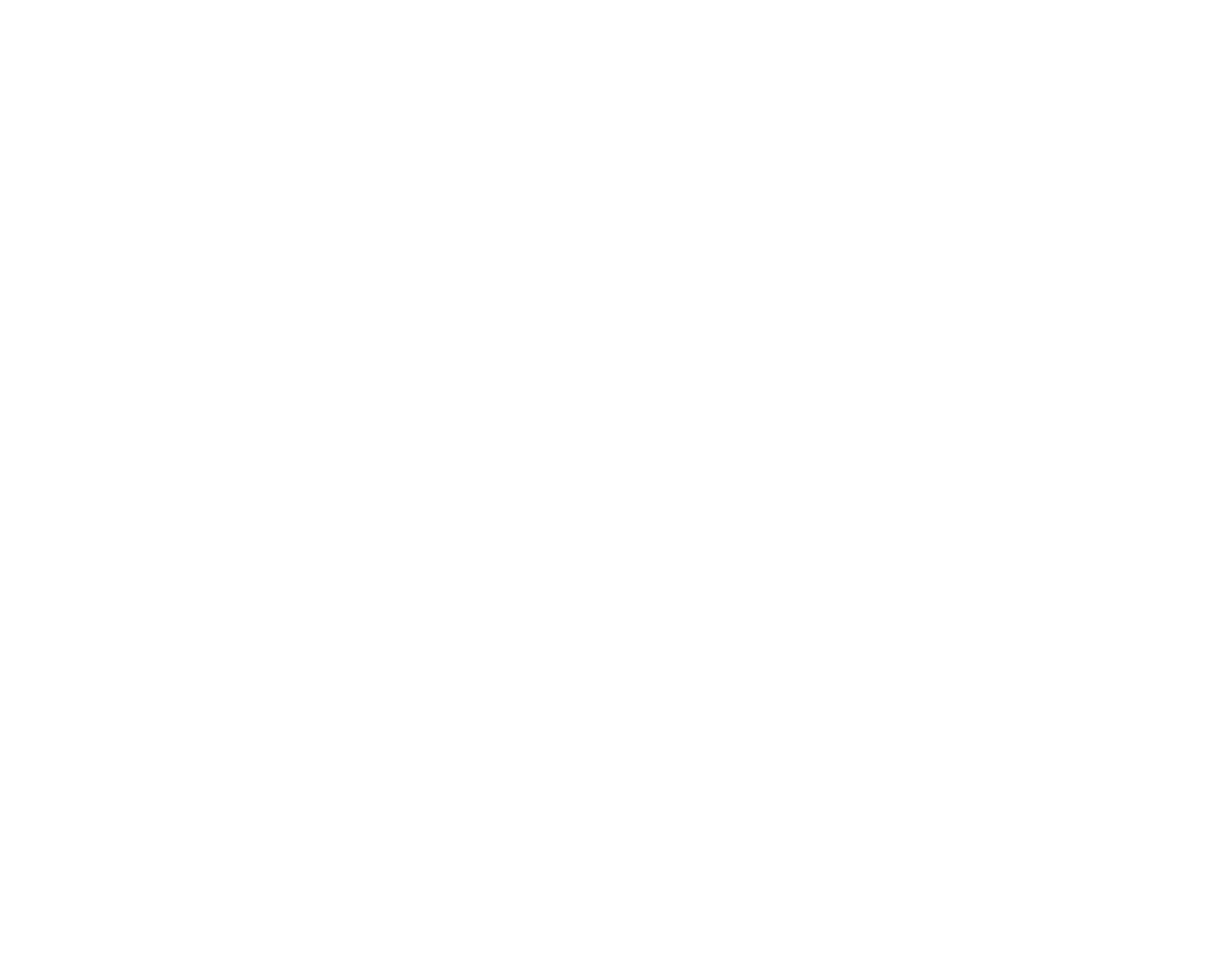 